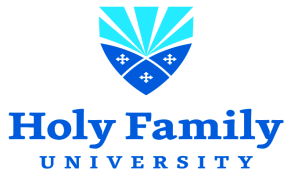 JOB OPENINGAssistant Men’s Lacrosse CoachThe Assistant Men’s Lacrosse Coach is responsible for coaching, directing and executing all aspects of an NCAA Division II program, and operating the program with integrity and in a welcoming manner that complies with NCAA, Central Atlantic Collegiate Conference, Athletics Department and University rules and regulations.  The Assistant Coach will cooperate and work harmoniously within the athletics department, and the campus community, as appropriate, in carrying out the philosophy and objectives of the intercollegiate athletic program.  Employees must understand the mission of Catholic Higher education and be committed to the core values, mission, goals, and objectives of Holy Family University. Essential Duties and Responsibilities:Handling game and practice coaching assignments, specifically in the areas of face-off and goalie instruction and development, as well as, supervising out-of-season conditioning programs for the team.Required to be thoroughly familiar with and comply with all University, Department, NCAA, and CACC policies, rules and regulations, and disseminate such information to assistant coaches and student-athletes, as appropriate.  Recruiting prospective student-athletes is an essential element of the Assistant Coach’s responsibility. Development and coordination of recruiting networks are an ongoing activity that will require local traveling during the entire year. The Assistant Coach will use discretion and personal judgment in the assessment of talent and the recommendation for scholarship assistance. They will also be responsible for some on-campus recruiting as well.Model good sportsmanship behavior and maintain appropriate conduct towards student-athletes, fans, parents, officials, spectators and community.Foster a healthy environment for student-athletes while promoting sportsmanship and ethical behavior.Responsible for assisting in the preparation of, and adhering to, deadlines and specific dates for the timely completion of all forms and related materials.Collaborate with Strength & Conditioning Coach/Athletic Training Staff to ensure the physical health, safety and well-being of student-athletes.Provide on-site supervision during all team activities.  Responsible for assisting with and executing fundraising initiatives and events.Qualifications:Bachelor’s degree preferred.At least two years college level coaching and recruiting experience us preferred.CPR, 1st Aid & AED required.Required Knowledge Skills and Abilities:Knowledge of and ability to follow university policies and procedures. Ability to establish and maintain effective working relationships with the campus community. Proficient with computer software (e.g. Word, Excel, PowerPoint etc.)NCAA sport rules and regulationsGame day management and best practicesMust have sound independent judgment and ability to maintain discretion and confidentiality.Ability to work independently.Ability to work and communicate effectively with a diverse population.Excellent attention to detail, problem solving, analytical, communication (verbal and written), interpersonal, and customer service skills.Understanding of organizational processes and strong follow-up skills.Must demonstrate good time management and project management skills.Other important information: Night and weekend availability is requiredAbility to drive a 15 passenger van is requiredDriver’s license must be in good standingTravel to events and evaluate potential student-athlete talent, correspond with all prospects via email, phone, face to face conversations, etc.For consideration, qualified candidates should submit a cover letter with desired salary and resume to careers@holyfamily.edu.  Holy Family University seeks to foster an inclusive and healthy educational and work environment based on respect, the dignity of each person and the oneness of the human family. The University prohibits harassment, discrimination, retaliation, and bias incidents in any form, including, but not limited to, those based upon race, color, religion, age, sex, sexual orientation, gender identity or expression, national or ethnic origin, ancestry, disability, marital status, military/veteran status, or any other characteristic protected by federal, state or local laws, in the administration of its educational policies, admissions policies, employment policies and practices, financial aid programs, athletic programs, and other school-administered activities and rights and privileges generally accorded or made available to employees and students at the University. Holy Family University complies with Title IX of the U.S. Education Amendments of 1972 (“Title IX”), a federal civil rights law that prohibits discrimination on the basis of sex in education programs and activities. Holy Family University is dedicated to ensuring an environment free of discrimination or harassment of any kind, and promotes equal opportunity and inclusion in its education programs.  Applicants requiring a reasonable accommodation to the application, and/or interview process should notify Human Resources at hr@holyfamily.edu. 